							2015-12-16Pressmeddelande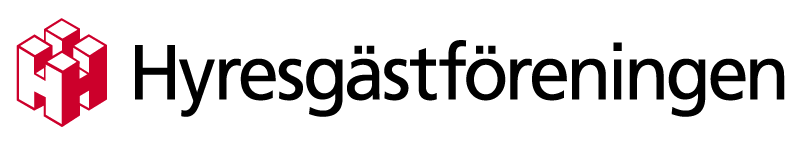 Efter strandning – Liten hyreshöjning i KindaHyresmarknadskommittén (HMK) gick på Hyresgästföreningens linje att det inte finns utrymme för Kindahus yrkande på 1,8 procent i hyreshöjning år 2016. Istället blir det en höjning med 0,65 procent från den 1 januari. Hyresförhandlingarna med Stiftelsen Kindahus är klara. Förhandling har skett vid två tillfällen och när hyresförhandlingarna startade ville bostadsbolaget höja hyran med 1,8 procent. De motiverade sitt krav med ökade kostnader samt ett fortsatt högt underhållsbehov.Hyresgästföreningen avvisade kravet eftersom kostnaderna inte ökat. Stiftelsen Kindahus har haft ett stort renoveringsbehov de senaste åren som de lagt ner mycket pengar på. Utrymme finns för fortsatt underhåll och skötsel i liknande omfattning utan någon hyreshöjning, menar Evelin Davidsson, ansvarig förhandlingsledare. Förhandlingarna strandade den 25 november och gick vidare till HMK, som består av Sveriges Allmännyttiga Bostadsorganisation och Hyresgästföreningen Riksförbundet. De kunde efter överläggningar till slut enas om att utgående hyror ska justeras med 0,65 procent från och med den 1 januari 2016.Tråkigt att förhandlingarna strandade men ändå bra att vi kom fram till en överenskommelse så snabbt, säger Evelin Davidsson.För mer information kontakta: Evelin Davidsson, Förhandlare Hyresgästföreningen
Telefon: 010 – 459 21 24
e-post: evelin.davidsson@hyresgastforeningen.se